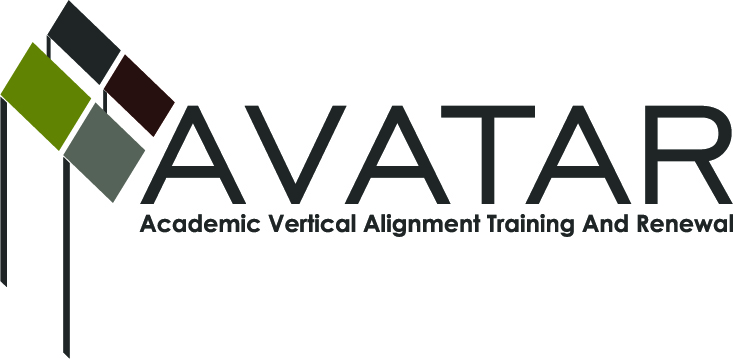 AVATAR Partnership Region: 2Meeting/Session Documentation FormForm should be completed after each meeting and given to the Regional AVATAR Coordinator/FacilitatorAgenda Format Key:  P = Presentation, F = Feedback, D = Decision-Making, W = Work Group, O = Other, with explanationAVATAR Meeting MinutesMeeting Participant ListMeeting:AVATAR Team MeetingAVATAR Team MeetingAVATAR Team MeetingAVATAR Team MeetingAVATAR Team MeetingMeeting Purpose:Future PlansFuture PlansFuture PlansFuture PlansFuture PlansDate:June 4, 2013Start Time:4:00 p.m.End Time:5:30 p.m.Meeting Coordinator/ Facilitator:Janet M. CunninghamLocation:Location:Chili’s RestaurantChili’s RestaurantMeeting Recorder:Janet M. CunninghamMeeting Timekeeper:Meeting Timekeeper:Janet M. CunninghamJanet M. CunninghamTimeTopicFormatDiscussion LeaderDesired Outcome4:00 p.m.Welcome DiscussionJanet Cunningham4:05  p.m.Plans for the FutureDiscussionJanet CunninghamDiscuss plans4:45 p.m.Mathematics SymposiumDiscussionJanet CunninghamDiscuss; Set date5:00p.m.StipendsDiscussionJanet CunninghamSet amount5:25 p.m.Next MeetingDiscussionJanet CunninghamSet dateAction ItemPerson ResponsibleDue DatePlans for the Future – AVATAR Year 2Training Plans:Training details:  Training for the new team will be on June 14, 2013 at the ME by the SEa Conference at TAMUCC.  Janet will conduct the training.Dr. Silva will check on time and schedule with Faye Bruun; manual registrationRegistrations are due on Monday, June 10.Focus of Work: Math, algebraTransition to new math TEKSProviding information regarding legislative changesConsistency among higher education facultyTeam Members:  TAMUCC, TAMUK, Del Mar College, Coastal Bend College, and Calallen, Corpus Christi, Odem, and Robstown ISDs.Meetings for Next Year:  Third Tuesday of each month (no December) from 2:30 p.m. to 4:00 p.m.Janet Cunningham  will prepare presentationMelana Silva will check on registration/ schedule for new trainingJanet Cunningham contact DMC Math Chair, Antonio David (adavid@delmar.edu)Contacts have been made by JanetJune 14, 2013Math Symposium - February 5 (February 12 alternate) at ESC from 9:00 a.m. to 3:00 p.m.Melissa Morin will check on date and schedule meeting at ESCAugust 1, 2013Stipends - $10 per meeting to be paid when grant payment is made.Janet will write checksAugust 1, 2013Next meeting – Tuesday, August 13, at 3:00 p.m. at Dr. Silva’s office at STAR Annex, 4201 Calallen Dr., Room D-9Janet will send out noticesAugust 1, 2013NotesNameTitleOrganization/InstitutionDr. Melana SilvaCurriculum SpecialistCalallen ISDPaul JohnsonMath InstructorDel Mar CollegeMelissa MorinConsultantESC-2Dr. Janet M. CunninghamExecutive DirectorCoastal  Partners for College and Career Readiness (P-16 Council)Sandy RippsteinMath TeacherCalallen High SchoolToni NorrellMath ConsultantESC-2